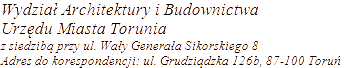 SPIS SPRAW 2024* Wyłączenie jawności danych – art. 5, ust. 2 ustawy z dnia 06.09.2001 r. o dostępie do informacji publicznej (tekst jednolity: Dz.U. z 2020 r., poz. 2176 ze zm.) wyłączenia dokonał: Prezydent Miasta ToruniaHASŁO KLASYFIKACYJNE Z RZECZOWEGO WYKAZU AKT: USTALENIE WARUNKÓW ZABUDOWY I ZAGOSPODAROWANIA TERENUHASŁO KLASYFIKACYJNE Z RZECZOWEGO WYKAZU AKT: USTALENIE WARUNKÓW ZABUDOWY I ZAGOSPODAROWANIA TERENUHASŁO KLASYFIKACYJNE Z RZECZOWEGO WYKAZU AKT: USTALENIE WARUNKÓW ZABUDOWY I ZAGOSPODAROWANIA TERENUHASŁO KLASYFIKACYJNE Z RZECZOWEGO WYKAZU AKT: USTALENIE WARUNKÓW ZABUDOWY I ZAGOSPODAROWANIA TERENUHASŁO KLASYFIKACYJNE Z RZECZOWEGO WYKAZU AKT: USTALENIE WARUNKÓW ZABUDOWY I ZAGOSPODAROWANIA TERENUHASŁO KLASYFIKACYJNE Z RZECZOWEGO WYKAZU AKT: USTALENIE WARUNKÓW ZABUDOWY I ZAGOSPODAROWANIA TERENUHASŁO KLASYFIKACYJNE Z RZECZOWEGO WYKAZU AKT: USTALENIE WARUNKÓW ZABUDOWY I ZAGOSPODAROWANIA TERENUHASŁO KLASYFIKACYJNE Z RZECZOWEGO WYKAZU AKT: USTALENIE WARUNKÓW ZABUDOWY I ZAGOSPODAROWANIA TERENUHASŁO KLASYFIKACYJNE Z RZECZOWEGO WYKAZU AKT: USTALENIE WARUNKÓW ZABUDOWY I ZAGOSPODAROWANIA TERENUSYMBOL KLASYFIKACYJNY Z RZECZOWEGO WYKAZU AKT: 6730SYMBOL KLASYFIKACYJNY Z RZECZOWEGO WYKAZU AKT: 6730SYMBOL KLASYFIKACYJNY Z RZECZOWEGO WYKAZU AKT: 6730SYMBOL KLASYFIKACYJNY Z RZECZOWEGO WYKAZU AKT: 6730SYMBOL KLASYFIKACYJNY Z RZECZOWEGO WYKAZU AKT: 6730SYMBOL KLASYFIKACYJNY Z RZECZOWEGO WYKAZU AKT: 6730SYMBOL KLASYFIKACYJNY Z RZECZOWEGO WYKAZU AKT: 6730SYMBOL KLASYFIKACYJNY Z RZECZOWEGO WYKAZU AKT: 6730SYMBOL KLASYFIKACYJNY Z RZECZOWEGO WYKAZU AKT: 673034Budowa dwóch budynków mieszkalnych jednorodzinnych lub bliźniaczych.ul. Relaksowa 5b dz. Nr 259, obr. 76Dariusz Kalinowski *19650/20246.03.202435Budowa budynku mieszkalnego wielorodzinnego z dopuszczeniem usług w parterze.ul. Batorego 46-52 dz. Nr 168/4, 167/5, obr. 48Inter - Artic Henryk Dulanowski ul. Sportowa 18, Toruń19688/20246.03.202436Nadbudowa i rozbudowa wraz ze zmianą sposobu użytkowania budynku biurowego na budynek mieszkalno – usługowy.ul. Krasińskiego 10 dz. Nr 88/4, 89/4, obr. 13Jan Podlasiński *19706/20247.03.202437błędnie wpisano (uzupełnienie)---20246/2024-38Budowa zewnętrznego katalizatora posadowionego na własnym fundamencie wraz z niezbędną infrastrukturą.ul. Skłodowskiej- Curie 87Adz. Nr 157/12 obr. 45Plast-Farb sp.z o.o. ul. Skłdowskiej- Curie 87A - Toruń20400/20242024-03-0839Zmiana konstrukcji dachu celem budowy nowej lukarny oraz rozbudowy istniejącej lukarny.ul. Zamenhofa 25dz. Nr 342 obr. 37Piotr Czerwionka *20645/20242024-03-1140Budowa budynku mieszkalnego wielorodzinnego.ul. Łubinowa 48a dz. Nr 615/7, 615/9, obr. 29Jarosław Dąbrowski *20926/20242024-03-1241Zadaszenie tarasu ul. Wyszyńskiego 19 dz. Nr 107, obr. 59Dariusz Wiśniewski *21502/20242024-03-1342Rozbudowa pawilonu handlowo – usługowego ul. Św. Wojciecha 12 dz. Nr 89, 202, 2023, obr. 73Krzysztof Purcelewski *21946/20242024-03-1443Budowa budynku gospodarczego.ul. Fasolowa 52 dz. Nr 478/1, 477, obr. 32Maria Karpińska *22137/20242023-03-1544Budowa domu jednorodzinnego.ul. Przy Nasypie 32 dz. Nr 416, obr. 63Krzysztof Lewandowski*22245/20242024-03-1545Pylon reklamowy.ul. Polna 65 dz. Nr 23/17, obr. 43Grzegorz Wólczyński *22210/202415.03.202446Budowa budynku biurowo – usługowego.bez nazwydz. Nr 212/12, obr. 45Jan Rodziewicz *22431/20242024-03-1847Rozbiórka istniejącej zabudowy oraz budowa budynku handlowo- usługowego ( hurtownia części motoryzacyjnych).ul. Mazowiecka 50dz. Nr 1127 obr. 43Michał Radzimierski *23223/20242024-03-2048Budowa budynku mieszkalnego jednorodzinnego, dwulokalowego, rozbudowa , przebudowa i nadbudowa istniejącego budynku mieszkalnego, rozbiórka dwóch budynków gospodarczych.ul. Wschodnia 51dz. Nr 254 obr. 50Marcin i Małgorzata Jach*23287/20242024-03-2049Przebudowa i zmiana sposobu użytkowania części poddasza na funkcję mieszkalną w budynku mieszkalnym wielorodzinnym wraz z przebudową instalacji gazowej.Rynek Nowomiejski 24dz. Nr 165 obr. 17Paweł Regulski *23365/202420.03.202450Zmiana sposobu użytkowania strychu wraz z podniesieniem jego wysokości i nadbudowa części niższej budynku na cele mieszkalne w budynku mieszkalnym jednorodzinnym z usługami.ul. Boboli 65 dz. Nr 17, obr. 38Mirosława Rosiak *24182/20242024-03-2251Zmiana sposobu użytkowania mieszkania na 1 piętrze w budynku mieszkalnym jednorodzinnym z usługami – gabinety tatuażu z częścią biurową.ul. Boboli 65 dz. Nr 17, obr. 38Mirosława Rosiak *24179/20242024-03-2252Dom jednorodzinny.Morwowa 31-33 dz. 1dz. Nr 56, obr. 41Bartosz Kaliszewski *24637/20242024-03-2553Dom jednorodzinny.Morwowa 31-33 dz. 7dz. Nr 56, obr. 41Bartosz Kaliszewski *24642/20242024-03-2554Dom jednorodzinny.Morwowa 31-33 dz. 2dz. Nr 56, obr. 41Bartosz Kaliszewski *24638/20242024-03-2555Dom jednorodzinny.Morwowa 31-33 dz. 4dz. Nr 56, obr. 41Bartosz Kaliszewski *24639/20242024-03-2556Dom jednorodzinny.Morwowa 31-33 dz. 6dz. Nr 56, obr. 41Bartosz Kaliszewski *24641/20242024-03-2557Dom jednorodzinny.Morwowa 31-33 dz. 8dz. Nr 56, obr. 41Bartosz Kaliszewski *24643/20242024-03-2558Dom jednorodzinny.Morwowa 31-33 dz. 5dz. Nr 56, obr. 41Bartosz Kaliszewski *24640/20242024-03-2559Budowa budynku magazynowo – usługowego z budynkiem biurowo – socjalnym wraz z infrastrukturą instalacyjną i komunikacyjną.ul. Szymańskiego 10adz. Nr 142/87, 142/89, 142/75, obr. 45Przedsiębiorstwo Motoryzacyjne NADGOB Bogdan Włoczewski ul. Krucza 15a, Toruń25122/20242024-03-2660Podział V kondygnacji nadziemnej na 8 lokali mieszkalnych.ul. Kazimierza Jagiellończyka 4 dz. Nr 174, obr. 18Zakład Usług Technicznych Piotr Staśkiewicz ul. Maciaszka 30a, 85-366 Bydgoszcz25224/202426.03.202461Adaptacja strychu na lokal mieszkalny.ul. Konopnickiej 25 dz. Nr 107/1, obr. 08Marcin Pińczyński *25196/202426.03.202462Zabudowa mieszkalna wielorodzinna z możliwością realizacji usług wbudowanych.ul. Poznańska 156/158dz. Nr 938, obr. 63Karol Sadowski*25517/20242024-03-2763Zabudowa tarasu oficyny północnej.ul. Św. Ducha 14-16 / Kopernika 28-30 dz. Nr 226, obr. 14HIT Michał Durmowicz ul. Nowcy 17, 87-800 Włocławek25565/20242024-03-2764Rozbudowa budynku mieszkalnego – rozbudowa balkonów na parterze.ul. Kozacka 58-60 dz. Nr 466/8, obr. 38Wspólnota Mieszkaniowa Kozacka 58-60, Toruń25848/20242024-03-2865Zmiana sposobu użytkowania lokalu niemieszkalnego (usługowego) na lokal mieszkalny.ul. Chopina 22/2 dz. Nr 291, obr. 13Julitta Anna Sobieska *25831/202428.03.202466Hala magazynowo – produkcyjna z częścią socjalno – biurową.-dz. Nr 211/63, obr. 45Alicja Siekierska *26081/202429.03.2024